Зарегистрировано в администрации Губернатора Калужской обл. 26 сентября 2016 г. N 6235КАЛУЖСКАЯ ОБЛАСТЬМИНИСТЕРСТВО ТАРИФНОГО РЕГУЛИРОВАНИЯПРИКАЗот 21 сентября 2016 г. N 254ОБ УТВЕРЖДЕНИИ НОРМАТИВОВ ПОТРЕБЛЕНИЯ КОММУНАЛЬНЫХ УСЛУГПО ХОЛОДНОМУ (ГОРЯЧЕМУ) ВОДОСНАБЖЕНИЮ, ВОДООТВЕДЕНИЮ В ЖИЛЫХПОМЕЩЕНИЯХ, НОРМАТИВОВ ПОТРЕБЛЕНИЯ ХОЛОДНОЙ (ГОРЯЧЕЙ) ВОДЫ,ОТВЕДЕНИЯ СТОЧНЫХ ВОД В ЦЕЛЯХ СОДЕРЖАНИЯ ОБЩЕГО ИМУЩЕСТВАВ МНОГОКВАРТИРНОМ ДОМЕ, НОРМАТИВОВ ПОТРЕБЛЕНИЯ КОММУНАЛЬНОЙУСЛУГИ ПО ХОЛОДНОМУ ВОДОСНАБЖЕНИЮ ПРИ ИСПОЛЬЗОВАНИИЗЕМЕЛЬНОГО УЧАСТКА И НАДВОРНЫХ ПОСТРОЕК В КАЛУЖСКОЙ ОБЛАСТИС ПРИМЕНЕНИЕМ РАСЧЕТНОГО МЕТОДАВ соответствии со статьей 157 Жилищного кодекса Российской Федерации, постановлением Правительства Российской Федерации от 23.05.2006 N 306 "Об утверждении Правил установления и определения нормативов потребления коммунальных услуг" (в редакции постановлений Правительства Российской Федерации от 06.05.2011 N 354, от 28.03.2012 N 258, от 16.04.2013 N 344, от 26.03.2014 N 230, от 24.09.2014 N 977, от 17.12.2014 N 1380, от 14.02.2015 N 129, от 29.06.2016 N 603, от 26.12.2016 N 1498, от 27.02.2017 N 232), Законом Калужской области "Об органе государственной власти Калужской области, уполномоченном на утверждение нормативов потребления коммунальных услуг" и Положением о министерстве тарифного регулирования Калужской области, утвержденным постановлением Правительства Калужской области от 01.03.2013 N 111 (в редакции постановлений Правительства Калужской области от 25.11.2013 N 627, от 18.02.2014 N 113, от 20.06.2014 N 362, от 09.07.2014 N 400, от 03.12.2014 N 713, от 13.03.2015 N 127, от 15.06.2015 N 316, от 05.08.2015 N 439, от 06.10.2015 N 565, от 12.11.2015 N 634, от 27.01.2016 N 48, от 12.02.2016 N 88, от 14.04.2016 N 241, от 13.09.2016 N 492),ПРИКАЗЫВАЮ:(в ред. Приказа Министерства конкурентной политики Калужской области от 24.04.2017 N 58тд)1. Утвердить расчетным методом с 1 декабря 2016 года:1.1. Нормативы потребления коммунальных услуг по холодному (горячему) водоснабжению в жилых помещениях согласно приложению N 1 к настоящему Приказу.1.2. Нормативы потребления холодной (горячей) воды в целях содержания общего имущества в многоквартирном доме согласно приложению N 2 к настоящему Приказу.(пп. 1.2 в ред. Приказа Министерства конкурентной политики Калужской области от 24.04.2017 N 58тд)1.3. Нормативы потребления коммунальной услуги по холодному водоснабжению при использовании земельного участка и надворных построек согласно приложению N 3 к настоящему Приказу.2. Утвердить расчетным методом:2.1. Нормативы потребления коммунальных услуг по водоотведению в жилых помещениях согласно приложению N 4 к настоящему Приказу.2.2. Нормативы отведения сточных вод в целях содержания общего имущества в многоквартирном доме согласно приложению N 5 к настоящему Приказу.(п. 2 введен Приказом Министерства конкурентной политики Калужской области от 31.01.2018 N 61-тд)3. Настоящий Приказ вступает в силу через десять дней после его официального опубликования.МинистрА.В.ЛисавинПриложение N 1к Приказуминистерства тарифного регулированияКалужской областиот 21 сентября 2016 г. N 254НОРМАТИВЫПОТРЕБЛЕНИЯ КОММУНАЛЬНЫХ УСЛУГ ПО ХОЛОДНОМУ (ГОРЯЧЕМУ)ВОДОСНАБЖЕНИЮ В ЖИЛЫХ ПОМЕЩЕНИЯХПриложение N 2к Приказуминистерства тарифного регулированияКалужской областиот 21 сентября 2016 г. N 254НОРМАТИВЫПОТРЕБЛЕНИЯ ХОЛОДНОЙ (ГОРЯЧЕЙ) ВОДЫ В ЦЕЛЯХ СОДЕРЖАНИЯОБЩЕГО ИМУЩЕСТВА В МНОГОКВАРТИРНОМ ДОМЕПриложение N 3к Приказуминистерства тарифного регулированияКалужской областиот 21 сентября 2016 г. N 254НОРМАТИВЫ ПОТРЕБЛЕНИЯКОММУНАЛЬНОЙ УСЛУГИ ПО ХОЛОДНОМУ ВОДОСНАБЖЕНИЮПРИ ИСПОЛЬЗОВАНИИ ЗЕМЕЛЬНОГО УЧАСТКА И НАДВОРНЫХ ПОСТРОЕКПриложение N 4к Приказуминистерства тарифного регулированияКалужской областиот 21 сентября 2016 г. N 254НОРМАТИВЫПОТРЕБЛЕНИЯ КОММУНАЛЬНЫХ УСЛУГ ПО ВОДООТВЕДЕНИЮ В ЖИЛЫХПОМЕЩЕНИЯХПримечание: нормативы потребления коммунальной услуги по водоотведению в жилых помещениях определяются исходя из суммы норматива потребления коммунальной услуги по холодному водоснабжению и норматива потребления коммунальной услуги по горячему водоснабжению (пункт 25 Правил, утвержденных постановлением Правительства РФ от 23.05.2006 N 306 (в ред. от 29.09.2017 N 1186)).Приложение N 5к Приказуминистерства тарифного регулированияКалужской областиот 21 сентября 2016 г. N 254НОРМАТИВЫОТВЕДЕНИЯ СТОЧНЫХ ВОД В ЦЕЛЯХ СОДЕРЖАНИЯ ОБЩЕГО ИМУЩЕСТВАВ МНОГОКВАРТИРНОМ ДОМЕПримечание: нормативы отведения сточных вод в целях содержания общего имущества в многоквартирном доме определяются путем суммирования нормативов потребления коммунальных ресурсов холодной и горячей воды в целях содержания общего имущества в многоквартирном доме (абзац 3 пункта 29 Правил, утвержденных постановлением Правительства РФ от 23.05.2006 N 306 (в ред. от 29.09.2017 N 1186)).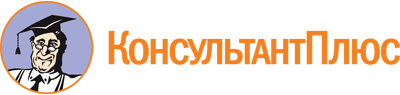 Приказ Министерства тарифного регулирования Калужской обл. от 21.09.2016 N 254
(ред. от 10.04.2018)
"Об утверждении нормативов потребления коммунальных услуг по холодному (горячему) водоснабжению, водоотведению в жилых помещениях, нормативов потребления холодной (горячей) воды, отведения сточных вод в целях содержания общего имущества в многоквартирном доме, нормативов потребления коммунальной услуги по холодному водоснабжению при использовании земельного участка и надворных построек в Калужской области с применением расчетного метода"
(Зарегистрировано в администрации Губернатора Калужской обл. 26.09.2016 N 6235)Документ предоставлен КонсультантПлюс

www.consultant.ru

Дата сохранения: 23.06.2023
 Список изменяющих документов(в ред. Приказов Министерства конкурентной политики Калужской областиот 24.04.2017 N 58тд, от 31.01.2018 N 61-тд, от 10.04.2018 N 100-тд)Категория жилых помещенийЕдиница измеренияНорматив потребления коммунальной услуги холодного водоснабженияНорматив потребления коммунальной услуги горячего водоснабжения123451Многоквартирные и жилые дома с централизованным холодным и горячим водоснабжением, водоотведением, оборудованные унитазами, раковинами, мойками, ваннами сидячими длиной 1200 мм с душемкуб. метр в месяц на человека4,273,092Многоквартирные и жилые дома с централизованным холодным и горячим водоснабжением, водоотведением, оборудованные унитазами, раковинами, мойками, ваннами длиной 1500 - 1550 мм с душемкуб. метр в месяц на человека4,313,153Многоквартирные и жилые дома с централизованным холодным и горячим водоснабжением, водоотведением, оборудованные унитазами, раковинами, мойками, ваннами длиной 1650 - 1700 мм с душемкуб. метр в месяц на человека4,363,204Многоквартирные и жилые дома с централизованным холодным и горячим водоснабжением, водоотведением, оборудованные унитазами, раковинами, мойками, ваннами без душакуб. метр в месяц на человека3,041,625Многоквартирные и жилые дома с централизованным холодным и горячим водоснабжением, водоотведением, оборудованные унитазами, раковинами, мойками, душемкуб. метр в месяц на человека3,812,556Многоквартирные и жилые дома с централизованным холодным водоснабжением, водонагревателями, водоотведением, оборудованные унитазами, раковинами, мойками, душами и ваннами сидячими длиной 1200 мм с душемкуб. метр в месяц на человека7,36X7Многоквартирные и жилые дома с централизованным холодным водоснабжением, водонагревателями, водоотведением, оборудованные унитазами, раковинами, мойками, душами и ваннами длиной 1500 - 1550 мм с душемкуб. метр в месяц на человека7,46X8Многоквартирные и жилые дома с централизованным холодным водоснабжением, водонагревателями, водоотведением, оборудованные унитазами, раковинами, мойками, душами и ваннами длиной 1650 - 1700 мм с душемкуб. метр в месяц на человека7,56X9Многоквартирные и жилые дома с централизованным холодным водоснабжением, водонагревателями, водоотведением, оборудованные унитазами, раковинами, мойками, душами и ваннами без душакуб. метр в месяц на человека7,16X10Многоквартирные и жилые дома с централизованным холодным водоснабжением, водонагревателями, водоотведением, оборудованные унитазами, раковинами, мойками, душамикуб. метр в месяц на человека6,36X11Многоквартирные и жилые дома без водонагревателей с водопроводом и канализацией, оборудованные раковинами, мойками и унитазамикуб. метр в месяц на человека3,86X12Многоквартирные и жилые дома без водонагревателей с централизованным холодным водоснабжением и водоотведением, оборудованные раковинами и мойкамикуб. метр в месяц на человека3,15X13Многоквартирные и жилые дома с централизованным холодным водоснабжением, без централизованного водоотведения, оборудованные умывальниками, мойками, унитазами, ваннами, душамикуб. метр в месяц на человека5,02X14Многоквартирные и жилые дома с централизованным холодным водоснабжением, без централизованного водоотведения, оборудованные умывальниками, мойками, унитазамикуб. метр в месяц на человека1,72X15Многоквартирные и жилые дома с водоразборной колонкойкуб. метр в месяц на человека0,91X16Дома, использующиеся в качестве общежитий, оборудованные мойками, раковинами, унитазами, с душевыми с централизованным холодным и горячим водоснабжением, водоотведениемкуб. метр в месяц на человека3,031,85Список изменяющих документов(в ред. Приказа Министерства конкурентной политики Калужской областиот 24.04.2017 N 58тд)Категория жилых помещенийЕдиница измеренияЭтажностьНорматив потребления холодной воды в целях содержания общего имущества в многоквартирном домеНорматив потребления горячей воды в целях содержания общего имущества в многоквартирном доме23456Многоквартирные дома с централизованным холодным и горячим водоснабжением, водоотведениемкуб. метр в месяц на кв. метр общей площадиот 1 до 50,02990,0299Многоквартирные дома с централизованным холодным и горячим водоснабжением, водоотведениемкуб. метр в месяц на кв. метр общей площадиот 6 до 90,02960,0296Многоквартирные дома с централизованным холодным и горячим водоснабжением, водоотведениемкуб. метр в месяц на кв. метр общей площадиот 10 до 160,02960,0296Многоквартирные дома с централизованным холодным и горячим водоснабжением, водоотведениемкуб. метр в месяц на кв. метр общей площадиболее 160,02950,0295Многоквартирные дома с централизованным холодным водоснабжением, водонагревателями, водоотведениемкуб. метр в месяц на кв. метр общей площадиот 1 до 50,0300XМногоквартирные дома с централизованным холодным водоснабжением, водонагревателями, водоотведениемкуб. метр в месяц на кв. метр общей площадиот 6 до 90,0294XМногоквартирные дома с централизованным холодным водоснабжением, водонагревателями, водоотведениемкуб. метр в месяц на кв. метр общей площадиот 10 до 160,0294XМногоквартирные дома с централизованным холодным водоснабжением, водонагревателями, водоотведениемкуб. метр в месяц на кв. метр общей площадиболее 160,0298XМногоквартирные дома без водонагревателей с централизованным холодным водоснабжением и водоотведением, оборудованные раковинами, мойками и унитазамикуб. метр в месяц на кв. метр общей площадиот 1 до 50,0296XМногоквартирные дома без водонагревателей с централизованным холодным водоснабжением и водоотведением, оборудованные раковинами, мойками и унитазамикуб. метр в месяц на кв. метр общей площадиот 6 до 9XXМногоквартирные дома без водонагревателей с централизованным холодным водоснабжением и водоотведением, оборудованные раковинами, мойками и унитазамикуб. метр в месяц на кв. метр общей площадиот 10 до 16XXМногоквартирные дома без водонагревателей с централизованным холодным водоснабжением и водоотведением, оборудованные раковинами, мойками и унитазамикуб. метр в месяц на кв. метр общей площадиболее 16XXМногоквартирные дома с централизованным холодным водоснабжением без централизованного водоотведениякуб. метр в месяц на кв. метр общей площади0,0296XНаправление использования коммунального ресурсаЕдиница измеренияНорматив потребления12341Полив земельного участкакуб. метр в месяц на кв. метр0,182Водоснабжение и приготовление пищи для сельскохозяйственных животныхкуб. метр в месяц на голову животного0,523Водоснабжение открытых (крытых) летних бассейнов различных типов и конструкций, а также бань, саун, закрытых бассейнов, примыкающих к жилому дому и (или) отдельно стоящих на общем с жилым домом земельном участкекуб. метр в месяц на человека3,44Водоснабжение иных надворных построек, в том числе гаража, теплиц (зимних садов), других объектовкуб. метр в месяц на человека0,4Список изменяющих документов(введены Приказом Министерства конкурентной политики Калужской областиот 31.01.2018 N 61-тд;в ред. Приказа Министерства конкурентной политики Калужской областиот 10.04.2018 N 100-тд)Категория жилых помещенийЕдиница измеренияНорматив потребления коммунальной услуги по водоотведению12341Многоквартирные и жилые дома с централизованным холодным и горячим водоснабжением, водоотведением, оборудованные унитазами, раковинами, мойками, ваннами сидячими длиной 1200 мм с душемкуб. метр в месяц на человека7,362Многоквартирные и жилые дома с централизованным холодным и горячим водоснабжением, водоотведением, оборудованные унитазами, раковинами, мойками, ваннами длиной 1500 - 1550 мм с душемкуб. метр в месяц на человека7,463Многоквартирные и жилые дома с централизованным холодным и горячим водоснабжением, водоотведением, оборудованные унитазами, раковинами, мойками, ваннами длиной 1650 - 1700 мм с душемкуб. метр в месяц на человека7,564Многоквартирные и жилые дома с централизованным холодным и горячим водоснабжением, водоотведением, оборудованные унитазами, раковинами, мойками, ваннами без душакуб. метр в месяц на человека4,665Многоквартирные и жилые дома с централизованным холодным и горячим водоснабжением, водоотведением, оборудованные унитазами, раковинами, мойками, душемкуб. метр в месяц на человека6,366Многоквартирные и жилые дома с централизованным холодным водоснабжением, водонагревателями, водоотведением, оборудованные унитазами, раковинами, мойками, душами и ваннами сидячими длиной 1200 мм с душемкуб. метр в месяц на человека7,367Многоквартирные и жилые дома с централизованным холодным водоснабжением, водонагревателями, водоотведением, оборудованные унитазами, раковинами, мойками, душами и ваннами длиной 1500 - 1550 мм с душемкуб. метр в месяц на человека7,468Многоквартирные и жилые дома с централизованным холодным водоснабжением, водонагревателями, водоотведением, оборудованные унитазами, раковинами, мойками, душами и ваннами длиной 1650 - 1700 мм с душемкуб. метр в месяц на человека7,56(строка 8 введена Приказом Министерства конкурентной политики Калужской области от 10.04.2018 N 100-тд)(строка 8 введена Приказом Министерства конкурентной политики Калужской области от 10.04.2018 N 100-тд)(строка 8 введена Приказом Министерства конкурентной политики Калужской области от 10.04.2018 N 100-тд)(строка 8 введена Приказом Министерства конкурентной политики Калужской области от 10.04.2018 N 100-тд)9Многоквартирные и жилые дома с централизованным холодным водоснабжением, водонагревателями, водоотведением, оборудованные унитазами, раковинами, мойками, душами и ваннами без душакуб. метр в месяц на человека7,1610Многоквартирные и жилые дома с централизованным холодным водоснабжением, водонагревателями, водоотведением, оборудованные унитазами, раковинами, мойками, душамикуб. метр в месяц на человека6,3611Многоквартирные и жилые дома без водонагревателей с водопроводом и канализацией, оборудованные раковинами, мойками и унитазамикуб. метр в месяц на человека3,8612Многоквартирные и жилые дома без водонагревателей с централизованным холодным водоснабжением и водоотведением, оборудованные раковинами и мойкамикуб. метр в месяц на человека3,1513Многоквартирные и жилые дома с централизованным холодным водоснабжением, без централизованного водоотведения, оборудованные умывальниками, мойками, унитазами, ваннами, душамикуб. метр в месяц на человекаX14Многоквартирные и жилые дома с централизованным холодным водоснабжением, без централизованного водоотведения, оборудованные умывальниками, мойками, унитазамикуб. метр в месяц на человекаX15Многоквартирные и жилые дома с водоразборной колонкойкуб. метр в месяц на человекаX16Дома, использующиеся в качестве общежитий, оборудованные мойками, раковинами, унитазами, с душевыми с централизованным холодным и горячим водоснабжением, водоотведениемкуб. метр в месяц на человека4,88Список изменяющих документов(введены Приказом Министерства конкурентной политики Калужской областиот 31.01.2018 N 61-тд)Категория жилых помещенийЕдиница измеренияЭтажностьНорматив отведения сточных вод в целях содержания общего имущества в многоквартирном доме123451Многоквартирные дома с централизованным холодным и горячим водоснабжением, водоотведениемкуб. метр в месяц на кв. метр общей площадиот 1 до 50,05981Многоквартирные дома с централизованным холодным и горячим водоснабжением, водоотведениемкуб. метр в месяц на кв. метр общей площадиот 6 до 90,05921Многоквартирные дома с централизованным холодным и горячим водоснабжением, водоотведениемкуб. метр в месяц на кв. метр общей площадиот 10 до 160,05921Многоквартирные дома с централизованным холодным и горячим водоснабжением, водоотведениемкуб. метр в месяц на кв. метр общей площадиболее 160,05902Многоквартирные дома с централизованным холодным водоснабжением, водонагревателями, водоотведениемкуб. метр в месяц на кв. метр общей площадиот 1 до 50,03002Многоквартирные дома с централизованным холодным водоснабжением, водонагревателями, водоотведениемкуб. метр в месяц на кв. метр общей площадиот 6 до 90,02942Многоквартирные дома с централизованным холодным водоснабжением, водонагревателями, водоотведениемкуб. метр в месяц на кв. метр общей площадиот 10 до 160,02942Многоквартирные дома с централизованным холодным водоснабжением, водонагревателями, водоотведениемкуб. метр в месяц на кв. метр общей площадиболее 160,02983Многоквартирные дома без водонагревателей с централизованным холодным водоснабжением и водоотведением, оборудованные раковинами, мойками и унитазамикуб. метр в месяц на кв. метр общей площадиот 1 до 50,02963Многоквартирные дома без водонагревателей с централизованным холодным водоснабжением и водоотведением, оборудованные раковинами, мойками и унитазамикуб. метр в месяц на кв. метр общей площадиот 6 до 9X3Многоквартирные дома без водонагревателей с централизованным холодным водоснабжением и водоотведением, оборудованные раковинами, мойками и унитазамикуб. метр в месяц на кв. метр общей площадиот 10 до 16X3Многоквартирные дома без водонагревателей с централизованным холодным водоснабжением и водоотведением, оборудованные раковинами, мойками и унитазамикуб. метр в месяц на кв. метр общей площадиболее 16X4Многоквартирные дома с централизованным холодным водоснабжением без централизованного водоотведениякуб. метр в месяц на кв. метр общей площадиX